Nominations Committee 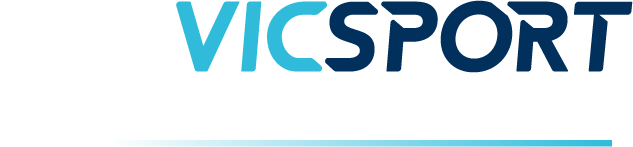 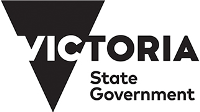 CODE OF CONDUCT TEMPLATEThe following Nominations Committee Code of Conduct is provided as a template only.This document and its content is provided as a guide to assist organisations develop a Code of Conduct for the Nominations Committee.  Your organisation should also consider any information, documents and strategies that might be specifically required for your sport and relevant to its circumstances, structure and function.Vicsport reminds organisations that the information contained in this document is general in nature and recommends sporting organisations develop a Nominations Committee Code of Conduct with due consideration, adapting this template as required for their specific circumstances and seeking legal advice as required.Further InformationP  +61 3 9698 8100       E  admin@vicsport.com.au      W  https://vicsport.com.au/good-governance This resource is supported by the Victorian Government.<Organisation>Nominations Committee Member Code of Conduct Externally appointed members of <Organisation> sub-committees should ensure and actively promote ethical behavior and decision making as set out in this Code of Conduct.  This Code of Conduct is consistent with the code adopted by the <Organisation> Board of Directors. All sub-committee members are expected to act with integrity to ensure that the reputation of <Organisation> is managed, protected and enhanced.Sub-committee members are expected to act honestly and in the best interests of the members as a whole and not to represent individual constituents. Sub-committee members are expected to contribute to a positive committee behaviour and culture by showing respect for other members’ opinions and allowing each member a fair and equal opportunity to contribute to discussion / decision making. Sub-committee members are required to comply with the duties outlined in the sub-committee Terms of Reference and in doing so:act in good faith and for a proper purposeexercise due care and diligenceSub-committee members are expected to disclose actual/potential conflicts of interest.Sub-committee members are expected to behave responsibly particularly regarding confidential information. Sub-committee members are expected to review papers before meetings and acquaint themselves with the issues, relevant to the committee, confronting the organisation.Last updated: <Insert Date>Approved By: <Insert Name>